OZ1:Oef 0: a) mbv het integreren van de versnellingsfunctie: 1608mOef 1: a) 2i +5j-4k	b) lengte b = sqrt(19) 	c) lengte a = sqrt(38) en alfa = 77.1°	d) axb = -7i-14j-21kOef 2: ap =4.39 m/s²Oef 3: 23m afgedaald onder een hoek van 30°Oef 4: 	a) 17N	b) 0NOef 5:	a) de gezochte afstand is 13m	b) alfa = -31°Oef 6: 	 OZ2:Oef 0: r =983m	A in y-richting: N= 5493,6 N	B in y-richting: N= 7063,2 NOef 1:	a) 	b) Oef 2:	a) a = 1,655 m/s²	b) 430 NOef 3:	a) μ >= 0.53		b) a1 =2.6 m/s² en a2=-2.6 m/s²		c) F=83.2N	Oef 4: 	F=m*a  v=sqrt(mgr/M)	Oef 5:	a) ma>= 5 kg		b) ma=6.7 kg (berekend m.b.v. gegeven constante snelheid)OZ3:Oef 0: a) 5,0 m/sb) 4,4m/s Oef 1: a) 61N b) 8,610^3 j c) - 8,610^3 j & 0j Oef 2: a) 30N/m b) 3,1*10^3 m Oef 3: a) 2,979 10^4 m/s b) 4,35810^4 m/s c) 2,9788*10^9 m/s d) fysisch onmogelijk want v > c (lichtsnelheid) Oef 4: 0,39 m Oef 5: a) 328 N en 298 N b) 381 N en 346 NOZ4:Oef 0: Oef1 : 	a) 0,33 Hz	b) 2,1 rad/s & 6,3 m/s	c) 16 s	d) 5,9 m/sOef2:  	De witte bal wordt gescoordOef3: 	a) Behoud van impulsmoment	b) 0,910 m/sOef4 (=Oef 100 uit Giancoli H9): 	a) 	b) 1,96 m 	c) 2,01 m/sOef5(=Oef 105 H9): -29,6 km/sOZ5:	Oef 0:	 	Oef1:	 Oef2: 	 a)  m/s	b) Behoud van impuls: 100 m/s	Oef3: 	a) 1		b) 		c) a: 		b: 	Oef4: 	OZ6:	Oef0:   en  	Oef1: 	a) 0 (Gesloten Opp.)		b) 0 voor de zijdes evenwijdig aan E, 		     E*a*b voor de zijdes loodrecht op E.	Oef2:		Oef3: 		Oef 4:	 	Oef5 (Oef 38 H22) : 		a) 		b)		c)  		d) 		e) 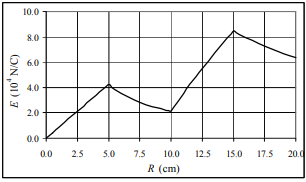 	Oef6 (oef61 H22):OZ7:	Oef 0:	a)		b)		c	Oef1:	a) 		b) Plaat BOef2 (Oef 13 H23): 	 a) 	b) 	Oef3: 		Oef4: 	 	Oef5: 	a) 		b) 		c) Stabiel		d) Onstabiel		e) Omgekeerde situatie: kleine beweging i/h vlak wordt versterkt, kleine beweging uit 		     het vlak tegengewerkt.	Oef6 (Oef 21 H23) :OZ8:	Oef0: 	0,221 	Oef1: 	83 Dagen	Oef2: 	a) 		b) 	Oef3(Oef35 H 24):  !Gegeven oplossing van Oef3 is anders dan die van Giancoli 	Oef4(Oef52 H 24):	 	Oef5(Oef62 H 24):OZ9:	Oef 0: 	P = 3,3 W	Oef 1: 		Oef 2: 		Oef 3: 		Oef 4: 	a)		b) 	Oef 5 (H25 Oef 59):	Oef 6 ( oplossingsmethode Oef 70 H25):		P = 8,0 *10³ KW 		Kost = 1,8 * 10³ €OZ10: 	Oef 0(Oef 51 H26): 		a) 		b) 		c) 	Oef 1: 		Oef 2 ( Oef 19 H26):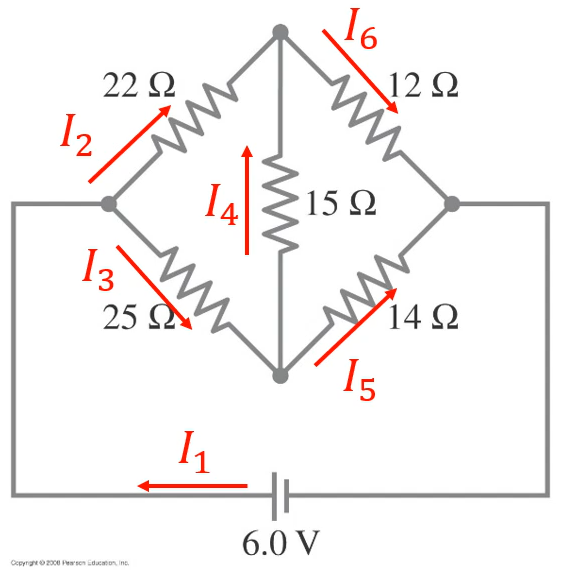 	Oef 3 (Oef 38 H26):	Oef 4(Oef 48 H 26):	Oef 5(Oef 59 H26):		Gemeten:		Echt: 		Afwijking:  15%